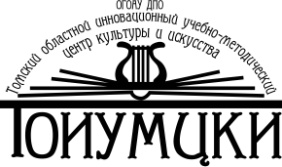 Областное государственное образовательное автономное учреждение дополнительного профессионального образования «Томский областной  инновационный учебно-методический центр культуры и искусства»(ОГОАУ ДПО ТОИУМЦКИ)ИНФОРМАЦИОННОЕ ПИСЬМОУважаемые коллеги!Приглашаем Вас принять участие во II Всероссийской научно-методической конференции «Актуальные вопросы организации работы с детьми с ОВЗ в системе дополнительного образования художественно-эстетической направленности» с 8 ноября по 10 декабря 2021 года.Цель проведения конференции:  рассмотрение вопросов создания социально-педагогических и психологических условий, способствующих успешному обучению, социальной адаптации и личностному росту детей с ограниченными возможностями здоровья (ОВЗ) в учреждениях дополнительного образования художественно-эстетической направленности; изучение и распространение педагогического опыта инклюзивного образования в сфере культуры и искусства.К участию в конференции приглашаются руководители, преподаватели и методисты образовательных учреждений культуры и искусства; педагоги дополнительного образования детей; руководители творческих коллективов; специалисты дошкольных образовательных учреждений; представители административных органов управления сферой культуры и искусства; представители общественных организаций.Организатор конференции: ОГОАУ ДПО ТОИУМЦКИ.Конференция проводится в заочном формате: публикация в итоговом сборнике конференции. Материалы принимаются до 10 декабря 2021 года. Каждому сборнику присваивается ISBN.Основные вопросы для обсуждения на конференции:Организация работы с детьми с ОВЗ в учреждениях дополнительного образования: современное состояние, проблемы, перспективы и ключевые направления развития.Роль дополнительного образования в социальной адаптации, реабилитации и профессиональном самоопределении детей с ОВЗ в современных условиях.Формирование профессиональных компетенций преподавателей в условиях инклюзивного образования. Принципы образовательной деятельности и психолого-педагогическое сопровождение процесса включения обучающихся с ОВЗ в освоение дополнительных образовательных программ.Формы, приемы и методы работы педагога с детьми-инвалидами и с ОВЗ.Технологии работы с детьми с ОВЗ и детьми-инвалидами в условиях дистанционного обучения.Особенности психофизического развития обучающихся с ОВЗ, их коррекция в процессе занятий в творческих коллективах.Арт-терапевтические проекты для детей с ОВЗ раннего дошкольного и дошкольного возраста.Роль мотивации в успешном обучении детей с ОВЗ.Особенности оценки достижений обучающихся ДШИ в условиях инклюзивного образования. Взаимодействие педагогов с родителями в социально-личностном развитии детей с ОВЗ средствами художественного образования.Организация сетевого взаимодействия субъектов образовательного процесса в системе дополнительного образования при работе с детьми с ОВЗ.Тематика конференции не ограничивается предложенным перечнем вопросов и может быть дополнена.Для публикации статьи в сборнике необходимо направить до 10 декабря 2021 года
на электронный адрес toiumcki-org@tomsk.gov70.ru :заявку участника (приложение №1);текст статьи (минимальный объем публикации – 3 страницы, в строке «тема» электронного письма необходимо указать название конференции).После согласования с организаторами содержания и объема текста статьи автору необходимо произвести оплату (приложение №2) и прислать сканированную копию подтверждения оплаты.Стоимость публикации - 200 рублей за каждую полную или неполную страницу статьи. 
На одну опубликованную статью бесплатно полагается один экземпляр сборника, в котором опубликована статья, независимо от числа соавторов.Сертификат за публикацию статьи печатается по требованию после издания сборника по итогам конференции. Заказ на него оформляется в заявке на участие. Стоимость сертификата составляет 100 рублей (приложение №3).Оплата производится одним из способов: наличными в кассу ОГОАУ ДПО ТОИУМЦКИ (г.Томск, ул. Нахимова, д.8, 4 этаж, каб. 402);безналичным перечислением от юридического лица с оформлением соответствующего пакета документов (справки по оформлению документов по тел. (83822)60-91-94, контактное лицо – Кулешова Ольга Геннадьевна);безналичным перечислением от физического лица по квитанциям (Приложения № 2,3). 		К публикации принимаются материалы, поданные в соответствии с требованиями к оформлению текста публикации: 	Редактор – Microsoft Word.	Формат документа – А4.	Шрифт: гарнитура – Times New Roman.	Межстрочный интервал – 1,5.Все поля документа – .Порядок размещения информации в тексте:на первой строке указать название доклада (шрифт полужирный курсив, размер 16, 
все прописные, выравнивание «по центру»);через строку – фамилия, имя, отчество автора (полностью!) (шрифт полужирный курсив, размер 14, выравнивание «вправо»);через строку – должность, полное название организации, населенный пункт 
(шрифт полужирный курсив, размер 14, выравнивание «вправо»);через строку - основной текст доклада (шрифт обычный, размер 14, абзацный отступ 
(первая строка) – ; выравнивание «по ширине»);в конце работы размещается нумерованный список литературы (ссылка на источник внутри текста статьи оформляется в квадратных скобках). Страницы не нумеруются.Порядок получения сборников:Сборник издается в течение 3 месяцев после проведения конференции. После выхода сборника из печати авторские и оплаченные дополнительные экземпляры можно забрать в ТОИУМЦКИ по адресу: г. Томск, ул. Нахимова, дом 8, 4 этаж, каб. 414; информационно-издательский отдел. Иногородним участникам организаторы сообщают по электронной почте о готовности сборника и запрашивают согласие на его пересылку по почтовому адресу, указанному в заявке на участие. Сборники высылаются по почте наложенным платежом, то есть с оплатой почтовых расходов в почтовом отделении при получении сборника. Иногородним участникам конференции, не подтвердившим готовность получения сборника по почте, печатное издание не высылается. Справки по вопросам издания сборников по тел. 8(3822)-60-91-93 (контактное лицо – Волкова Полина Александровна, методист информационно-издательского отдела).Контактные данные:  Телефоны/факсы: 8 (3822) 60-91-18,  E-mail:toiumcki-org@tomsk.gov70.ru,   Сайт: http://toumcki.tom.ru  Мельникова Елена Викторовна, зав. организационно-методическим отделом Чуклай Алина Ивановна, методист организационно-методического отдела